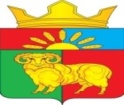 РОССИЙСКАЯ ФЕДЕРАЦИЯАДМИНИСТРАЦИЯ ЗЛАТОРУНОВСКОГО СЕЛЬСОВЕТАУЖУРСКИЙ РАЙОН КРАСНОЯРСКИЙ КРАЙПОСТАНОВЛЕНИЕ15.02.2017                           п. Златоруновск                                                  № 19Об утверждении административногорегламента предоставления муниципальнойуслуги «Выдача выписки из похозяйственной книги»В целях повышения качества предоставления муниципальной услуги «Выдача выписки из похозяйственной книги», в соответствии с Федеральным законом от 27.07.2010 № 210-ФЗ «Об организации предоставления государственных и муниципальных услуг», руководствуясь Уставом Златоруновского сельсовета, Ужурского района, Красноярского края  ПОСТАНОВЛЯЮ:1. Утвердить административный регламент предоставления муниципальной услуги «Выдача выписки из похозяйственной книги», согласно приложению.2. Контроль за исполнением настоящего Постановления возложить на заместителя главы Златоруновского сельсовета Ватину Людмилу Михайловну3. Признать утратившим силу постановление администрации Златоруновского сельсовета от 30.06.2012 №61 «Об утверждении административного регламента муниципального образования Златоруновский сельсовет Ужурского района Красноярского края предоставления муниципальной услуги «Выдача выписки из домовой и похозяйственной книги»   4. Постановление вступает в силу в день, следующий за днем его официального опубликования в газете «Златоруновский вестник» и сайте администрации Златоруновского сельсовета http://mozlat.ucoz.ruГлава сельсовета                                                                     Д.В.МининПриложениек постановлениюадминистрации  Златоруновского сельсоветаот 15.02.2017 №19АДМИНИСТРАТИВНЫЙ РЕГЛАМЕНТпредоставления муниципальной услуги «Выдача выписки из похозяйственной книги»I. ОБЩИЕ ПОЛОЖЕНИЯ1. Настоящий Административный регламент (далее - Регламент) определяет порядок и стандарт предоставления муниципальной услуги по предоставлению выписки из похозяйственной книги (далее - муниципальная услуга).2. Заявителями на получение муниципальной услуги являются граждане, ведущие личное подсобное хозяйство (далее - заявители).От имени заявителя вправе обратиться его представитель, действующий от имени и в интересах заявителя в силу закона, полномочия, основанного на доверенности, оформленной в порядке, установленном статьей 185 Гражданского кодекса Российской Федерации (далее также - заявитель).3. В настоящем Административном регламенте используются следующие термины и определения:- похозяйственная книга - документ учета личных подсобных хозяйств, ведение которого осуществляется по форме, утвержденной Приказом Минсельхоза РФ от 11.10.2010 № 345 «Об утверждении формы и порядка ведения похозяйственных книг органами местного самоуправления поселений и органами местного самоуправления городских округов»;- личное подсобное хозяйство - форма непредпринимательской деятельности по производству и переработке сельскохозяйственной продукции.4. Для получения информации по вопросу предоставления муниципальной услуги заявитель вправе обратиться устно или в письменной форме.Заявителю предоставляется следующая информация:сведения о местонахождении, контактные телефоны администрации Златоруновского сельсовета;режим работы администрации Златоруновского сельсовета;график приема;номера кабинетов для обращения заявителей;перечень нормативных правовых актов, регулирующих предоставление муниципальной услуги;требования, предъявляемые к заявлению и документам, представляемым для получения муниципальной услуги;срок предоставления муниципальной услуги;основания для отказа в предоставлении муниципальной услуги;порядок обжалования решений и действий (бездействия) администрации района, а также должностных лиц, муниципальных служащих при предоставлении муниципальной услуги;информация о ходе предоставления муниципальной услуги.II. СТАНДАРТ ПРЕДОСТАВЛЕНИЯ МУНИЦИПАЛЬНОЙ УСЛУГИ1. Наименование муниципальной услуги: предоставление выписки из похозяйственной книги.2. Муниципальная услуга предоставляется администрацией Златоруновского сельсовета (далее – администрация муниципального образования).3. Результатами предоставления муниципальной услуги являются:1) выдача выписки  из похозяйственной книги;2) отказ в выдаче выписки из похозяйственной книги.4. Срок предоставления муниципальной услуги составляет 30  рабочих дней.5. Правовые основания для предоставления муниципальной услуги:Гражданский кодекс Российской Федерации;Федеральный закон от 06.10.2003 № 131-ФЗ «Об общих принципах организации местного самоуправления в Российской Федерации»;Федеральный закон от 27.07.2010 № 210-ФЗ «Об организации предоставления государственных и муниципальных услуг»;Федеральный закон от 07.07.2003 № 112-ФЗ «О личном подсобном хозяйстве»;Приказ Министерства сельского хозяйства Российской Федерации от 11.10.2010 № 345 «Об утверждении формы и порядка ведения похозяйственных книг органами местного самоуправления поселений и органами местного самоуправления городских округов»;приказ Федеральной службы государственной регистрации, кадастра и картографии от 07.03.2012 № П/103 «Об утверждении формы выписки из похозяйственной книги о наличии у гражданина права на земельный участок»Постановление администрации Златоруновского сельсовета от 30.06.2012 № 57 «Об утверждении Реестра муниципальных услуг муниципального образования».6. Для получения муниципальной услуги заявители представляют в следующие документы:заявление по форме согласно приложению 1 к настоящему Регламенту;копию документа, удостоверяющего личность заявителя;копию документа, удостоверяющую личность представителя, и копию документа, подтверждающего его полномочия (при обращении с заявлением представителя заявителя).7. Основанием для отказа в приеме документов является непредставление документов, предусмотренных пунктом 6 настоящего раздела.8. Перечень оснований для отказа в предоставлении муниципальной услуги:обращение ненадлежащим лицом о предоставлении муниципальной услуги;отсутствие в похозяйственной книге запрашиваемых сведений.9. Муниципальная услуга предоставляется бесплатно.11. Максимальный срок ожидания в очереди при подаче заявления о предоставлении муниципальной услуги и при получении результата предоставления муниципальной услуги - 30 минут.12. Срок регистрации заявления о предоставлении муниципальной услуги - 1 рабочий день.13. Требования к помещениям предоставления муниципальной услуги, залу ожидания, местам для заполнения заявления о предоставлении муниципальной услуги:прием заявителей осуществляется в специально оборудованных помещениях;помещения предоставления муниципальной услуги оборудуются информационной табличкой (вывеской), содержащей информацию о номере кабинета; фамилии, имени, отчества и должности специалиста, осуществляющего прием; графике работы, в т.ч. времени перерыва на обед;помещения, выделенные для предоставления муниципальной услуги, должны соответствовать санитарно-эпидемиологическим правилам;помещения должны содержать места для информирования, ожидания и приема граждан.в помещениях для ожидания заявителям отводятся места, оборудованные стульями (кресельными секциями); места информирования, предназначенные для ознакомления заявителей с информационными материалами, оборудуются информационными стендами с образцами заполнения документов и перечнем документов, необходимых для предоставления муниципальной услуги, стульями и столами для оформления документов. Входы в помещения оборудуются пандусами, расширенными проходами, позволяющими обеспечить беспрепятственный доступ инвалидов, включая инвалидов, использующих кресла-коляски.При ином размещении помещений по высоте должна быть обеспечена возможность получения муниципальной услуги маломобильными группами населения.Места для ожидания и заполнения заявлений должны быть доступны для инвалидов.К месту предоставления муниципальной услуги обеспечивается доступ инвалидов в соответствии с законодательством Российской Федерации о социальной защите инвалидов (включая инвалидов, использующих кресла-коляски и собак-проводников):- возможность самостоятельного передвижения по территории, на которой расположено помещение для оказания муниципальной услуги , входа в места предоставления муниципальной услуги и выхода из них, посадки в транспортное средство и высадки из него, в том числе с использованием кресла-коляски;- сопровождение инвалидов, имеющих стойкие расстройства функции зрения и самостоятельного передвижения, и оказание им помощи в месте предоставления муниципальной услуги;- размещение оборудования и носителей информации, необходимых для обеспечения беспрепятственного доступа инвалидов к месту предоставления муниципальной услуги с учетом ограничений их жизнедеятельности;- допуск к месту предоставления муниципальной услуги собаки-проводника при наличии документа, подтверждающего ее специальное обучение и выдаваемого по форме и в порядке, которые определяются федеральным органом исполнительной власти, осуществляющим функции по выработке и реализации государственной политики и нормативно-правовому регулированию в сфере социальной защиты населения;- оказание специалистами помощи инвалидам в преодолении барьеров, мешающих получению ими муниципальной услуги наравне с другими лицами.14. Показателями доступности и качества муниципальной услуги являются:соблюдение требований к помещениям предоставления муниципальной услуги;предоставление услуги в сроки, определенные настоящим Регламентом;отсутствие жалоб со стороны заявителей на нарушение требований настоящего Регламента.III. СОСТАВ, ПОСЛЕДОВАТЕЛЬНОСТЬ И СРОКИ ВЫПОЛНЕНИЯАДМИНИСТРАТИВНЫХ ПРОЦЕДУР, ТРЕБОВАНИЯ К ПОРЯДКУИХ ВЫПОЛНЕНИЯ, В ТОМ ЧИСЛЕ ОСОБЕННОСТИ ВЫПОЛНЕНИЯ АДМИНИСТРАТИВНЫХ ПРОЦЕДУР В ЭЛЕКТРОННОЙ ФОРМЕ, А ТАКЖЕ ОСОБЕННОСТИ ВЫПОЛНЕНИЯ АДМИНИСТРАТИВНЫХ ПРОЦЕДУР В МНОГОФУНКЦИОНАЛЬНЫХ ЦЕНТРАХ1. Предоставление муниципальной услуги включает в себя следующие административные процедуры:прием и регистрация заявления с приложенными документами;рассмотрение заявления и прилагаемых документов;выдача результата предоставления муниципальной услуги.Блок-схема последовательности административных процедур при предоставлении муниципальной услуги приведена в приложении 2 к настоящему Регламенту.2. Описание административных процедур:2.1. Прием и регистрация заявления с приложенными документами:1) основанием для начала административной процедуры является поступление в администрацию Златоруновского сельсовета заявления с приложенными документами;2) специалист администрации Златоруновского сельсовета, уполномоченный на регистрацию обращений граждан:устанавливает личность заявителя; проверяет документ, удостоверяющий личность или проверяет полномочия представителя заявителя; проверяет правильность заполнения заявления и прилагаемые документы на соответствие требованиям, установленным настоящим Регламентом; в случае отсутствия оснований для отказа в приеме документов, предусмотренные настоящим Регламентом, регистрирует и выдает заявителю копию заявления с входящим номером и текущей датой; 3) результатом административной процедуры является регистрация поступившего заявления с приложенными документами и выдачей заявителю копии заявления с входящим номером и текущей датой или сообщения об отказе в приеме документов с указанием причин;4)  ответственным за выполнение данной административной процедуры является специалист администрации Златоруновского сельсовета, уполномоченный на регистрацию обращений граждан;5) срок выполнения административной процедуры составляет 1 рабочий день.2.2. Рассмотрение заявления и прилагаемых документов:1) основанием для начала административной процедуры является поступление зарегистрированного заявления Главе Златоруновского сельсовета. Глава Златоруновского сельсовета поручает специалисту администрации Златоруновского сельсовета, ответственному за рассмотрение заявления и прилагаемых документов;2)  при отсутствии оснований для отказа в предоставлении муниципальной услуги, предусмотренных настоящим Регламентом, специалист администрации Златоруновского сельсовета, ответственный за рассмотрение заявления и прилагаемых документов осуществляет подготовку проекта выписки из похозяйственной книги. При наличии оснований для отказа в предоставлении муниципальной услуги, предусмотренных настоящим Регламентом, специалист администрации Златоруновского сельсовета, ответственный за рассмотрение заявления и прилагаемых документов осуществляет подготовку проекта письма заявителю об отказе в предоставлении выписки из похозяйственной книги. Отказ в предоставлении выписки из похозяйственной книги должен содержать основания, по которым запрашиваемый документ не может быть выдан, а также порядок обжалования такого решения;3) подготовленный проект выписки из похозяйственной книги или проект письма об отказе в предоставлении выписки из похозяйственной книги передается специалистом администрации Златоруновского сельсовета, ответственным за рассмотрение заявления и прилагаемых документов, Главе сельсовета.Подпись Главы сельсовета в выписке из похозяйственной книги заверяется гербовой печатью администрации муниципального образования Златоруновский сельсовет;4) результатом административной процедуры является подписание уполномоченным лицом выписки из похозяйственной книги либо письма об отказе в предоставлении выписки из похозяйственной книги;5) ответственным за выполнение данной административной процедуры является специалист администрации Златоруновского сельсовета, ответственным за рассмотрение заявления и прилагаемых документов;6) срок выполнения административной процедуры составляет 30 рабочих дней.2.3. Выдача результата предоставления муниципальной услуги:1) основанием для начала административной процедуры является завершение административной процедуры по рассмотрению заявления и прилагаемых документов;2) выписка из похозяйственной книги выдается специалистом администрации Златоруновского сельсовета, ответственного за рассмотрение заявления и прилагаемых документов лично заявителю или уполномоченному заявителем лицу на руки с предъявлением документа, удостоверяющего личность.При выдаче выписки из похозяйственной книги на экземпляре выписки из похозяйственной книги администрации Златоруновского сельсовета ставится подпись лица, получившего акт.Письмо об отказе в предоставлении выписки из похозяйственной книги выдается лично заявителю или уполномоченному заявителем лицу на руки после предъявления документа, удостоверяющего личность, либо направляется почтовым отправлением, если в заявлении указана данная просьба;3) результатом административной процедуры является выдача (направление) заявителю (его уполномоченному представителю):выписки из похозяйственной книги;письма об отказе в предоставлении выписки из похозяйственной книги;4) ответственным за выполнение административной процедуры является специалистом администрации Златоруновского сельсовета, ответственного за рассмотрение заявления и прилагаемых документов;5) срок выполнения административной процедуры составляет 2 рабочих дня.IV. ФОРМЫ КОНТРОЛЯ ЗА ИСПОЛНЕНИЕМАДМИНИСТРАТИВНОГО РЕГЛАМЕНТА1. Текущий контроль за соблюдением последовательности действий, определенных настоящим административным Регламентом, принятием решений специалистами, участвующими в предоставлении муниципальной услуги, осуществляется Главой сельсовета путем проверки своевременности, полноты и качества выполнения административных процедур в рамках предоставлении муниципальной услуги.2. Персональная ответственность ответственных лиц  закрепляется в их должностных инструкциях в соответствии с требованиями действующего законодательства.3. Контроль за соблюдением своевременности, полноты и качества выполнения административных процедур по предоставлению муниципальной услуги осуществляется путем проверок, проводимых планово либо внепланово по обращениям заявителей, содержащим жалобы на решения, действия (бездействие) лиц администрации Златоруновского сельсовета, а также по обращениям органов государственной власти, и включает в себя:1) проверку изложенных в обращениях фактов (в ходе внеплановой проверки), проверку своевременности, полноты и качества выполнения административных процедур в рамках предоставления муниципальной услуги, выявление и устранение нарушений прав граждан на получение муниципальной услуги;2) рассмотрение, принятие решений, а также подготовку ответов на обращения заявителей (в ходе внеплановой проверки);3) выявление виновных лиц и привлечение их к дисциплинарной ответственности в соответствии с законодательством Российской Федерации.4. Плановые проверки проводятся не чаще чем один раз в два года уполномоченным лицом администрации муниципального образования. 5. Результаты проверки оформляются в виде акта, подписанного должностными лицами, проводившими проверку, в котором отмечаются выявленные недостатки и указываются меры, направленные на их устранение.6. Срок проведения проверки - не более 30 дней.7. Срок оформления акта проверки - 5 дней со дня завершения проверки. 8. По результатам проведенных проверок, в случае выявления нарушений прав заявителей, осуществляется привлечение виновных лиц к ответственности в соответствии с законодательством Российской Федерации.V. ДОСУДЕБНЫЙ (ВНЕСУДЕБНЫЙ) ПОРЯДОК ОБЖАЛОВАНИЯ РЕШЕНИЙИ ДЕЙСТВИЙ (БЕЗДЕЙСТВИЯ) ОРГАНА, ПРЕДОСТАВЛЯЮЩЕГОМУНИЦИПАЛЬНУЮ УСЛУГУ, ДОЛЖНОСТНОГО ЛИЦА ОРГАНА,ПРЕДОСТАВЛЯЮЩЕГО МУНИЦИПАЛЬНУЮ УСЛУГУ,ЛИБО МУНИЦИПАЛЬНОГО СЛУЖАЩЕГО1. Заявитель вправе обжаловать действия (бездействие) и решения, принятые в ходе предоставления муниципальной услуги, в досудебном (внесудебном) порядке в соответствии со статьями 11.1 - 11.3 Федерального закона от 27.07.2010 № 210-ФЗ «Об организации предоставления государственных и муниципальных услуг».2. Заявитель может обратиться с жалобой в следующих случаях:1) нарушение срока регистрации запроса заявителя о предоставлении муниципальной услуги;2) нарушение срока предоставления муниципальной услуги;3) требование у заявителя документов, не предусмотренных нормативными правовыми актами Российской Федерации, нормативными правовыми актами Красноярского края, муниципальными правовыми актами для предоставления муниципальной услуги;4) отказ в приеме документов, предоставление которых предусмотрено нормативными правовыми актами Российской Федерации, нормативными правовыми актами Красноярского края, муниципальными правовыми актами для предоставления муниципальной услуги, у заявителя;5) отказ в предоставлении муниципальной услуги, если основания отказа не предусмотрены федеральными законами и принятыми в соответствии с ними иными нормативными правовыми актами Российской Федерации, нормативными правовыми актами Красноярского края, муниципальными правовыми актами;6) затребование с заявителя при предоставлении муниципальной услуги платы, не предусмотренной нормативными правовыми актами Российской Федерации, нормативными правовыми актами Красноярского края, муниципальными правовыми актами;7) отказ органа, предоставляющего муниципальную услугу, должностного лица органа, предоставляющего муниципальную услугу, в исправлении допущенных опечаток и ошибок в выданных в результате предоставления муниципальной услуги документах либо нарушение установленного срока таких исправлений.3. Основанием для начала процедуры досудебного (внесудебного) обжалования является поступление жалобы.Жалоба подается в письменной форме на бумажном носителе, в электронной форме в администрацию Златоруновского сельсовета.При обжаловании в досудебном (внесудебном) порядке действий (бездействия) и решений должностного лица, муниципального служащего администрации Златоруновского сельсовета жалоба подается на имя главы администрации Златоруновского сельсоветаЖалоба может быть направлена по почте, с использованием информационно-телекоммуникационной сети Интернет, официального сайта администрации Златоруновского сельсовета, единого портала муниципальных услуг либо регионального портала государственных и муниципальных услуг, а также может быть принята при личном приеме заявителя.4. Жалоба должна содержать:1) наименование органа, предоставляющего муниципальную услугу, должностного лица органа, предоставляющего муниципальную услугу, либо муниципального служащего, решения и действия (бездействие) которых обжалуются;2) фамилию, имя, отчество (последнее - при наличии), сведения о месте жительства заявителя - физического лица, а также номер (номера) контактного телефона, адрес (адреса) электронной почты (при наличии) и почтовый адрес, по которым должен быть направлен ответ заявителю;3) сведения об обжалуемых решениях и действиях (бездействии) территориальной администрации, должностного лица либо муниципального служащего территориальной администрации;4) доводы, на основании которых заявитель не согласен с решением и действием (бездействием) органа, предоставляющего муниципальную услугу, должностного лица органа, предоставляющего муниципальную услугу, либо муниципального служащего. Заявителем могут быть представлены документы (при наличии), подтверждающие доводы заявителя, либо их копии;5) подпись лица, подающего жадобу.5. Заявитель имеет право на получение информации и документов, необходимых для обоснования и рассмотрения жалобы.6. Жалоба подлежит рассмотрению должностным лицом, наделенным полномочиями по рассмотрению жалоб, в течение 15 рабочих дней со дня ее регистрации.В случае обжалования отказа в приеме документов у заявителя либо в исправлении допущенных опечаток и ошибок или в случае обжалования нарушения установленного срока внесения таких исправлений жалоба подлежит рассмотрению в течение 5 рабочих дней со дня ее регистрации.Порядок рассмотрения жалоб на нарушения прав граждан и организаций при предоставлении муниципальных услуг, не распространяются на отношения, регулируемые Федеральным законом от 2 мая 2006 года № 59-ФЗ «О порядке рассмотрения обращений граждан Российской Федерации».7. По результатам рассмотрения жалобы принимается одно из следующих решений:1) жалоба подлежит удовлетворению, в том числе в форме отмены принятого решения, исправления допущенных опечаток и ошибок в выданных в результате предоставления муниципальной услуги документах, возврата заявителю денежных средств, взимание которых не предусмотрено нормативными правовыми актами Российской Федерации, нормативными правовыми актами Красноярского края, муниципальными правовыми актами, а также в иных формах;2) в удовлетворении жалобы отказывается.Не позднее дня, следующего за днем принятия решения по результатам рассмотрения жалобы, заявителю в письменной форме и по желанию заявителя в электронной форме направляется мотивированный ответ о результатах рассмотрения жалобы.Приложение 1к Административному регламентупредоставления муниципальной услуги «Выдача выписки из похозяйственной книги»Главе ______________________________(наименование местной администрации(исполнительно-распорядительного органамуниципального образования)от _______________________________________                       ФИО__________________________________________________________________________________        паспортные данные (адрес регистрации)_________________________________________      телефон, электронный адрес (при наличии)                                 ЗАЯВЛЕНИЕ Прошу  предоставить выписку из похозяйственной книги личного подсобного хозяйства, расположенного по адресу: __________________________________________________________________ для ___________________________________________________________________________________.(указать цель получения выписки)    Приложения:    1)  копия документа, удостоверяющего личность заявителя, на ____ л. в 1 экз.    2)  копия  документа,  удостоверяющего  личность представителя, и копия документа,  подтверждающего  его  полномочия  (при  обращении  с заявлением представителя заявителя), на ____ л. в 1 экз.    Всего приложений на ____ листах.          _____________                            _____________ /___________________/               дата                                         подпись заявителя         ФИОПриложение 2к Административному регламентупредоставления муниципальной услуги «Выдача выписки из похозяйственной книги»БЛОК-СХЕМАПРЕДОСТАВЛЕНИЯ МУНИЦИПАЛЬНОЙ УСЛУГИ ПО ПРЕДОСТАВЛЕНИЮВЫПИСКИ ИЗ ПОХОЗЯЙСТВЕННОЙ КНИГИПрием и регистрация заявления с приложенными документами(1 рабочий день)Рассмотрение заявления с приложенными документами   (10 рабочих дней)Наличие оснований для отказа в предоставлениимуниципальной услуги Регистрационный номер заявленияДата, время подачизаявленияЗаявление принялЗаявление принялФ.И.О.подписьВыдача заявителю выписки из похозяйственной книги (2 рабочих дня)